RE Newsletter – Summer 1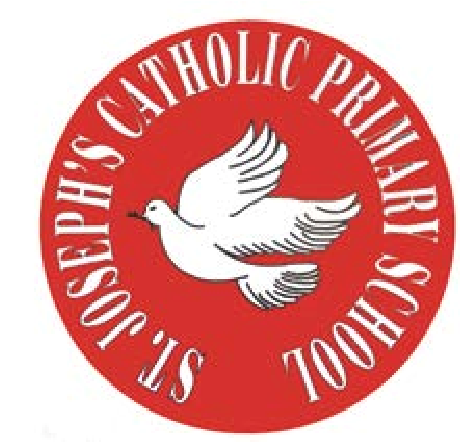 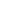 Dear Parents,The Church is celebrating the great feast of Easter – Jesus risen from the dead. This celebration goes on until the solemnity of Pentecost (Sunday 5th June), the birthday of the Church. At Pentecost we celebrate the outpouring of the Holy Spirit who empowers and enables us to follow in the footsteps of Jesus. During this term the Church dedicates the month of May to Mary, Jesus’ mother.We hope you find this newsletter of interest and as always, please keep us in your prayers as we continue to support your child in their religious education. Year 2 - Eastertide     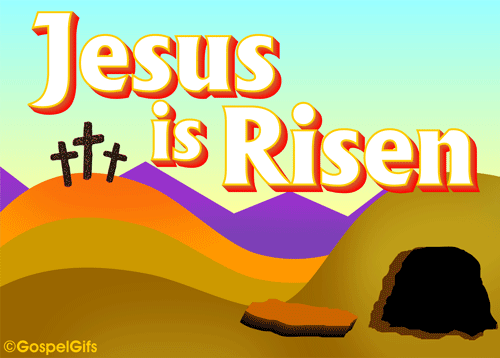 Year 2 will learn that Jesus rose from the dead and still lives with us.                                     They will learn that Jesus told his disciples that he would go back to                                          Heaven but promised that the Holy Spirit would come.  They will learn                                                       that Jesus ascended into Heaven and promised to return again and that                                                          this gives us hope. They will also know the story of the coming of the                                                                 Holy Spirit on the apostles at Pentecost and know that the Holy Spirit                                                               is promised to us. At home You could help your child by:• talking about how the Holy Spirit helps us• having a close look at the Paschal (Easter) Candle when at Mass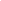 RE Newsletter – Summer 2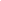 Dear Parents,We welcome you and your children back to school after the half term. We begin in the month of June which is dedicated to the Sacred Heart of Jesus. The devotion to the Sacred Heart of Jesus reminds us of the never ending and merciful love that Jesus has for us. We hope, as always, you find this newsletter interesting and informative. Please keep us in your prayers as we support your children in their Religious Education. Below you will find what your child is learning about in RE this half term. Year 2 - The Church      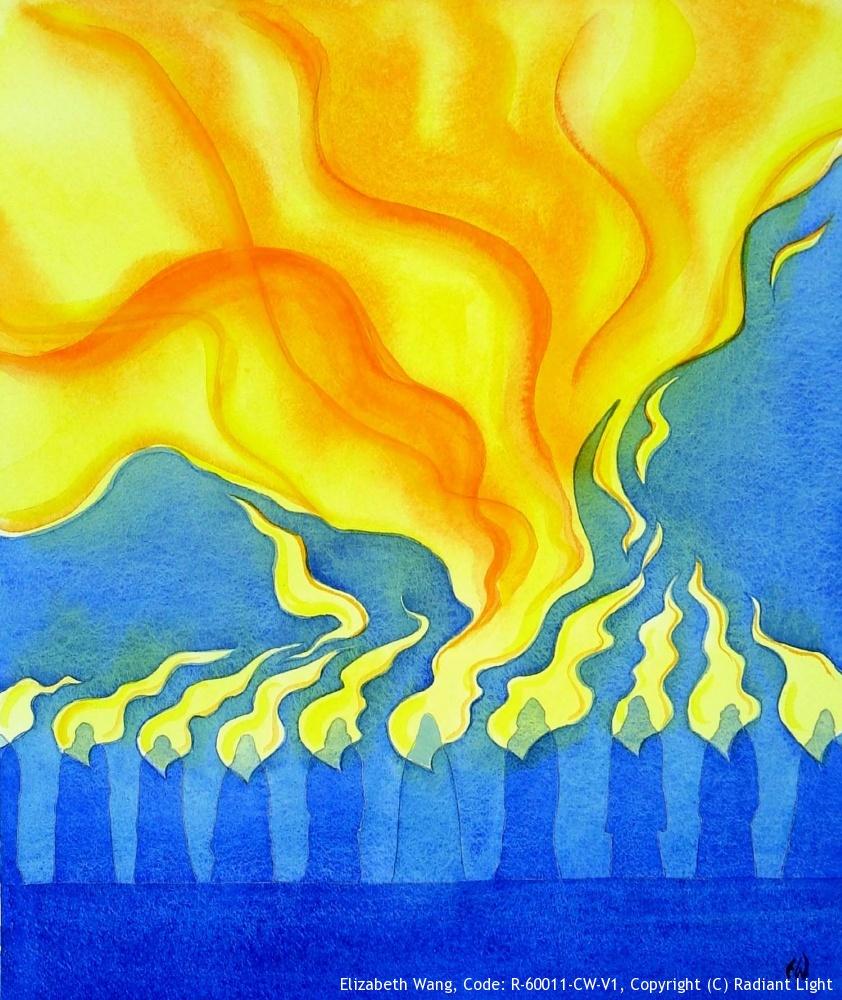 The children in Year 2 will learn that when the apostles received theHoly Spirit they spread the Good News. They will reflect on how theycan spread the Good News. They will learn about the early Christian  community and understand that the Christian community continues today to live by Baptism, the Eucharist and its mission to love Godby loving our neighbour.At home You could help your child by:		talking about the symbols of the Holy Spirit and how the Spirit helps us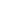 